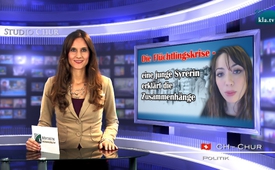 Refugee crisis - young Syrian explains connections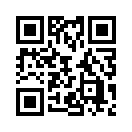 The Syrian YouTube broadcaster going by the name “SyrianGirlpartisan” has been addressing Syrian politics, the war in the Middle East and intervention by western nations for a long time. In her recent video she explains how she evaluates and judges issues related to the European refugee crisis.
In the video SyrianGirlpartisan depicts how - already back in 2007 the USA and NATO began to support the radical, Islamic al Qaida -related “Syrian Rebels” and with this provoked a civil war in Syria.The Syrian YouTube broadcaster going by the name “SyrianGirlpartisan” has been addressing Syrian politics, the war in the Middle East and intervention by western nations for a long time. In her recent video she explains how she evaluates and judges issues related to the European refugee crisis.
In the video SyrianGirlpartisan depicts how - already back in 2007 the USA and NATO began to support the radical, Islamic al Qaida -related “Syrian Rebels” and with this provoked a civil war in Syria. These terrorists have ever since then, continually been supported in destroying Syria and driving the Syrians out of their own country. The main financiers of this terror are the USA, Turkey and Saudi Arabia.  Saudi Arabia especially holds an ideology close to that of ISIS.
Before 2007, Syria was still such a wealthy, aspiring country that it was able to take in 2 million Iraqi refugees, who had to flee from the US attacks during the war against Iraq in 2003. So it is not surprising that most Syrians want nothing else but to return to their beloved homeland, where most left homes, jobs, friends and all that they owned behind them. 
So it is all the more treacherous how the situation is being insidiously distorted and untruthfully depicted by western media and politicians. The British newspaper “Sun” headlined that Syria should be bombed for the sake of Aylan Kurdi the Syrian boy found dead on the beach. The 3 year old drowned while fleeing to Europe. The photo of the dead little boy on the beach made worldwide press headlines. All over the world people were touched. Ironically his father only needed to get to Europe for a dental operation which he could no longer get in Syria - which, by the way, previously provided free health-care for citizens - because the country is being destroyed by NATO and Western financed ISIS-terrorists.  In addition to this, his sister in Canada could not transfer him the necessary 14,000 Euros for the operation because of western imposed sanctions against Syria. So it is very clear here that the western media and politicians are complaining about a situation which they themselves caused.
In the video “SyrianGirlpartisan” criticizes Israel also for its roll as “upholder of moral standards” while they do not take in any refugees, although Israel has a border directly to Syria. Turkey also is not treating the Syrian refugees well and on the contrary continues to fund the ISIS in Syria.
“SyrianGirlpartisan” calls us as Europeans to stop our own governments from continuing the war against Syria and instead of this to help Syrian refugees to be able to return to their beloved homel-and.from bb./dd.Sources:http://nuoviso.tv/die-fluechtlingskrise-was-die-medien-verbergen/

https://www.youtube.com/watch?v=TK1TyizRoYo

https://www.youtube.com/channel/UC4unV5BVmWubfAF0Al_AVdwThis may interest you as well:---Kla.TV – The other news ... free – independent – uncensored ...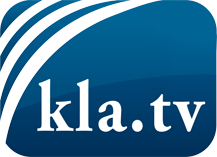 what the media should not keep silent about ...Little heard – by the people, for the people! ...regular News at www.kla.tv/enStay tuned – it’s worth it!Free subscription to our e-mail newsletter here: www.kla.tv/abo-enSecurity advice:Unfortunately countervoices are being censored and suppressed more and more. As long as we don't report according to the ideology and interests of the corporate media, we are constantly at risk, that pretexts will be found to shut down or harm Kla.TV.So join an internet-independent network today! Click here: www.kla.tv/vernetzung&lang=enLicence:    Creative Commons License with Attribution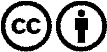 Spreading and reproducing is endorsed if Kla.TV if reference is made to source. No content may be presented out of context.
The use by state-funded institutions is prohibited without written permission from Kla.TV. Infraction will be legally prosecuted.